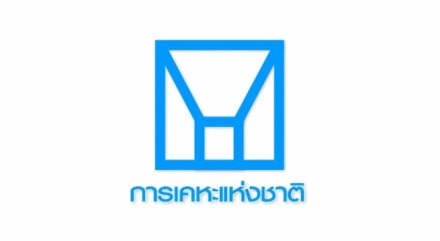 สรุปสาระสำคัญมีผลต่อการเคหะแห่งชาติอย่างไร (ถ้ามี)หมายเหตุ : ประมาณ 2-3 หน้าเท่านั้นTitle / ชื่อเรื่อง : การสร้างทีมงานที่มีประสิทธิภาพการสร้างทีมงานที่มีประสิทธิภาพการสร้างทีมงานที่มีประสิทธิภาพReference / ข้อมูลอ้างอิง : http://www.uptraining.co.th/index.php/knowledge-2/323-effective-team-building.htmlhttp://www.uptraining.co.th/index.php/knowledge-2/323-effective-team-building.htmlhttp://www.uptraining.co.th/index.php/knowledge-2/323-effective-team-building.htmlReference / ข้อมูลอ้างอิง : Reference / ข้อมูลอ้างอิง : Author / ผู้เขียน :น.ส.เสาวคนธ์  ใหม่สุวรรณPosition / ตำแหน่ง :พ.บริหารงานทั่วไป 7E-mail :preechaya@nha.co.thDate / วันที่เขียน : การสร้างทีมงานที่มีประสิทธิภาพ
          สามารถกระทำได้โดยการสร้างกิจกรรมและการทำงานร่วมกัน ควบคู่กับการสร้างจิตสำนึกด้านความรับผิดชอบร่วมกัน ให้ความร่วมมือกัน มีความรู้สึกที่ดีต่อกัน และกระตุ้นให้รู้จักใช้การระดมสมองร่วมกัน
การทำงานร่วมกันให้มีประสิทธิภาพนั้น จำเป็นที่สมาชิกของทีมงานต้องมีความสัมพันธ์ที่ดีต่อกัน มีทักษะการอยู่ร่วมกันและทักษะการทำงานร่วมกัน ทีมงานที่มีวุฒิภาวะและมีประสิทธิภาพ สมาชิกทุกคนต้องเข้าใจความสำคัญและหลักการทำงานเป็นทีมงานที่มีประสิทธิภาพ ซึ่งมีปัจจัยสนับสนุนดังต่อไปนี้1. ลักษณะและภาวะความเป็นผู้นำที่เหมาะสม ผู้นำต้องมีความรับผิดชอบ มีหน้าที่และบทบาทความเป็นผู้นำที่สมบูรณ์ คือสามารถมอบหมายงานและแบ่งสันงานให้ผู้อื่นดำเนินการโดยทำงานเป็นทีม หัวหน้าทีมหรือผู้นำจำเป็นต้องมีทักษะด้านการงาน การขจัดปัญหาความขัดแย้ง สร้างแรงจูงใจ 
2. เป้าหมาย ผู้นำต้องวางแผนงาน กำหนดเป้าหมายเพื่อการดำเนินนโยบายและประเมินผลงานการวางแผน มีองค์ประกอบสำคัญ 2 ประการ คือ
2.1การกำหนดเป้าหมายหรือผลลัพธ์ที่ต้องการให้งานสำเร็จโดยมีเงื่อนไขข้อกำหนดเกี่ยวกับระยะเวลา ปริมาณและคุณภาพ เป็นต้น 
2.2การตัดสินใจล่วงหน้าเกี่ยวกับทางเลือกหรือกิจกรรมที่จะนำไปสู่วัตถุประสงค์หรือผลผลลัพธ์ที่ต้องการ          การประเมินผลงานโดยเปรียบเทียบกับเป้าหมาย เป็นเครื่องชี้ชัดความสามารถของผู้นำและทีมงาน ที่มีประสิทธิภาพ ศักยภาพการผลิตและการแข่งขันสูง สามารถทำรายได้และความสำเร็จให้กับองค์การและถ้าให้ยอดเยี่ยมยิ่งขึ้นต้องทะลุเป้าหมายเพิ่มขึ้นในปีต่อ ๆ ไปอย่างต่อเนื่อง3.ความสามัคคี ช่วยให้สมาชิกทีมงานมีความรู้สึกเป็นพวกเดียวกันไม่มีความคิดเห็นและความสำนึกที่เห็นแก่ตัว 4.มนุษย์สัมพันธ์ที่ดี ทีมงานที่มีประสิทธิภาพผู้นำต้องสร้างมนุษย์สัมพันธ์ที่ดีภายในทีมงาน5.ความคิดสร้างสรรค์ ได้แก่ ความคิดแปลกใหม่และสามารถปฏิบัติได้ให้ประโยชน์การสร้างทีมงานที่มีประสิทธิภาพ คือ
5.1เป็นการเปลี่ยนแปลงไปสู่สิ่งที่ดีกว่า 
5.2เพิ่มคุณและคุณภาพชีวิต 
5.3แก้ปัญหาต่าง ๆ หมดสิ้นไป 
5.4ส่งเสริมทัศนคติวิสัยทัศน์และการยอมรับวิทยาการใหม่ ๆ ควบคู่กับการเพิ่มประสิทธิภาพ และศักยภาพบุคลากร6. แรงจูงใจ การจูงใจเป็นสิ่งที่ทำให้สมาชิกทีมงานอย่างมีประสิทธิภาพ นั่นคือทีมงานได้รับประโยชน์ด้านเศรษฐกิจทั้งทางตรงและทางอ้อม 
ผู้นำต้องทำหน้าที่ชักจูงให้สมาชิกทีมงานทุ่มเทจิตใจและพลังกายทำงานด้วยความกระตือรือร้นมากขึ้น ผลสำเร็จของการสร้างแรงจูงใจคือ 
6.1เกิดพฤติกรรมร่วม ช่วยให้สมาชิกทีมงานร่วมกันทำงานด้วยความพึงพอใจ และมีความสุขกับการทำงาน 
6.2พฤติกรรมทางบวกของสมาชิกทีมงานเพิ่มขึ้น ให้ความสนใจงาน มีความสามัคคีร่วมกันตัดสินใจเลือกทางเลือกที่ดีที่สุด 
6.3องค์การสามารถบรรลุเป้าหมาย7.การพัฒนาทักษะและเพิ่มความรู้ เนื่องจากในโลกปัจจุบันอิทธิพลของเทคโนโลยีก่อให้เกิดการเปลี่ยนแปลงอย่างมากมาย การประดิษฐ์คิดค้นสิ่งใหม่ ๆ ทำให้สภาวะแวดล้อมขององค์การทั้งทางภาครัฐและภาคเอกชนแปรเปลี่ยนไปอย่างรวดเร็วอย่างที่ไม่เคยปรากฏมาก่อน การบริหารองค์การให้สามารถอยู่รอดและเติบโตในภาวะเช่นนี้ นับเป็นสิ่งที่ท้าทายความสามารถของผู้บริหารและการทำงานเป็นทีมอย่างมีประสิทธิภาพ การพัฒนาทักษะและเพิ่มความรู้แก่บุคลากรมีความสำคัญและจำเป็นยิ่ง นั่นคือผู้นำต้องสามารถสอนงานหรือแนะนำวิธีการทำงาน การฝึกอบรมเพื่อพัฒนาทักษะและเพิ่มพูนความรู้บุคลากรองค์การช่วยให้ทีมงานต่าง ๆ เพิ่มผลผลิตที่มีคุณภาพประสิทธิภาพสูง ลดต้นทุนและมีศักยภาพด้านการแข่งขันสูง เป็นต้น          การทำงานเป็นทีมคือทุกคนช่วยกันผลักดันไปในทิศทางเดียวกัน เพื่อวัตถุประสงค์เดียวกัน ทุกคนช่วยเหลือซึ่งกันและกัน ยอมรับในความสามารถของทุกคน มีการเอาใจใส่ซึ่งกันและกัน ละเว้นจากการทำสิ่งที่เป็นประโยชน์ส่วนตัว ทุกคนผลักดันงานในส่วนของตนเมื่อมีปัญหาช่วยกันแก้ไขและรับมือกับวิกฤตการณ์โดยปราศจากเสียงบ่น สุดท้ายยอมรับผลแห่งความสำเร็จและล้มเหลวร่วมกันนั่นเอง นอกจากนี้การทำงานเป็นทีมก่อให้เกิดความสามัคคี (Cohesiveness) ซึ่งมีความสำคัญเพราะความสามัคคีมีความสัมพันธ์กับผลผลิต (Productivity)